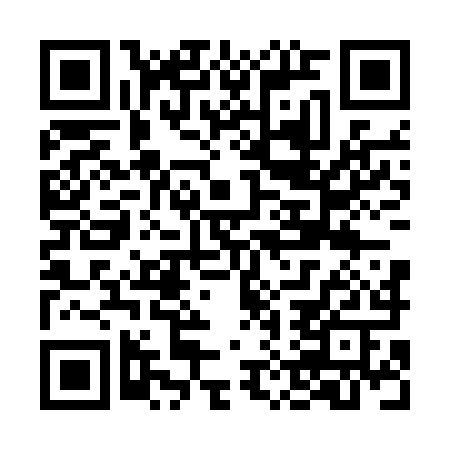 Prayer times for Monte da Francisquinha, PortugalWed 1 May 2024 - Fri 31 May 2024High Latitude Method: Angle Based RulePrayer Calculation Method: Muslim World LeagueAsar Calculation Method: HanafiPrayer times provided by https://www.salahtimes.comDateDayFajrSunriseDhuhrAsrMaghribIsha1Wed4:486:311:276:228:2410:012Thu4:476:301:276:228:2510:023Fri4:456:281:276:238:2610:044Sat4:436:271:276:248:2710:055Sun4:426:261:276:248:2810:066Mon4:406:251:276:258:2910:087Tue4:386:241:276:258:3010:098Wed4:376:231:276:268:3110:119Thu4:356:221:276:268:3210:1210Fri4:346:211:276:278:3310:1311Sat4:326:201:276:278:3410:1512Sun4:316:191:276:288:3510:1613Mon4:296:181:276:288:3610:1814Tue4:286:171:276:298:3710:1915Wed4:276:161:276:298:3810:2016Thu4:256:151:276:308:3910:2217Fri4:246:141:276:308:4010:2318Sat4:226:131:276:318:4110:2419Sun4:216:131:276:318:4210:2620Mon4:206:121:276:328:4210:2721Tue4:196:111:276:328:4310:2822Wed4:176:101:276:338:4410:3023Thu4:166:101:276:338:4510:3124Fri4:156:091:276:348:4610:3225Sat4:146:081:276:348:4710:3326Sun4:136:081:276:358:4710:3527Mon4:126:071:286:358:4810:3628Tue4:116:071:286:368:4910:3729Wed4:106:061:286:368:5010:3830Thu4:096:061:286:378:5110:3931Fri4:086:051:286:378:5110:40